Publicado en Madrid el 01/04/2020 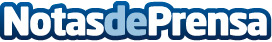 El Think Tank Movilidad de la Fundación Corell analiza la situación del transporte público españolLos expertos del Think Tank Movilidad reclaman medidas urgentes para que el sector del transporte no colapse, debido a la situación a la que se ha llegado con la crisis del Covid-19Datos de contacto:Noelia Perlacia915191005Nota de prensa publicada en: https://www.notasdeprensa.es/el-think-tank-movilidad-de-la-fundacion-corell_1 Categorias: Nacional Finanzas Viaje Sociedad Logística Solidaridad y cooperación Otras Industrias http://www.notasdeprensa.es